Режим работы комплексных приемных пунктов КУМПП ЖКХ«Лунинецкое ЖКХ»Другие сайты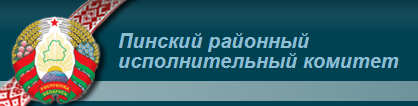 